Давно умолк войны набат,
Цветут цветы в родном краю,
Но будет вечно спать солдат,
Что смертью храбрых пал в бою.
Он сохранил тебе и мне,
И человечеству всему,
Покой и счастье мирных дней.
Давай поклонимся ему!
В преддверии главного праздника нашей страны, 6 мая 2022 года воспитанники подготовительной группы № 8 МБДОУ ЦРР –д/с № 16 г. Нытва, вместе с педагогом и родителями прошли колонной от детского сада до памятника Воина - освободителя. Дошколята шли с портретами прадедов, шарами, цветами. Взрослые и дети отдали дань уважения всем солдатам, не вернувшимся с войны, всем, кто погиб в боях и не дожил до сегодняшнего дня. Возле памятника дети читали стихи, пели песни, а затем возложили цветы, почтив память солдат погибших в Великой Отечественной войне 1941 – 1945 г. Хочется надеяться, что после экскурсии у детей и взрослых останутся теплые и добрые воспоминания. Наша память – наша сила. Пока мы будем помнить подвиг защитников Родины, мы будем непобедимы. Мы будем помнить – будут помнить наши дети и внуки! Воспитатель Кылосова Е. А.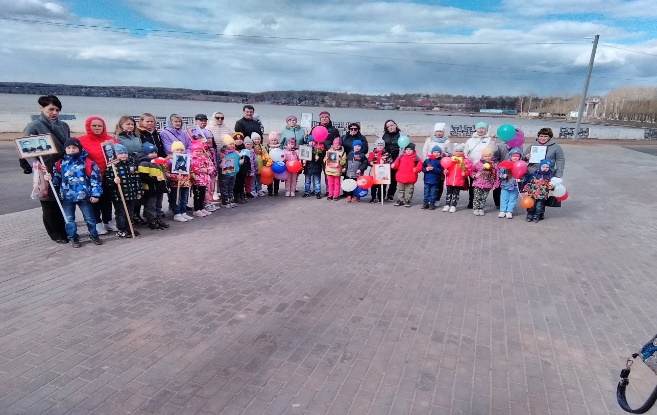 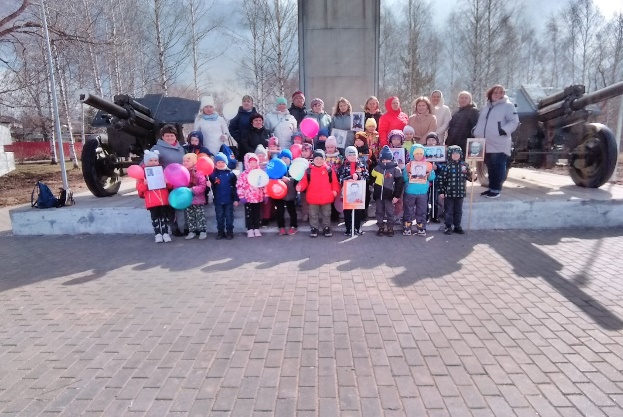 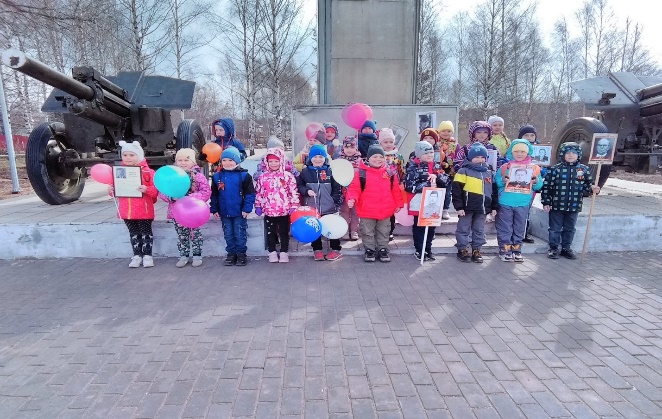 